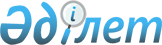 О внесении изменений в решение Жалагашского районного маслихата от 21 декабря 2018 года №34-1 “О районном бюджете на 2019 – 2021 годы”
					
			С истёкшим сроком
			
			
		
					Решение Жалагашского районного маслихата Кызылординской области от 25 ноября 2019 года № 48-1. Зарегистрировано Департаментом юстиции Кызылординской области 27 ноября 2019 года № 6995. Прекращено действие в связи с истечением срока
      В соответствии со статьей 109 Кодекса Республики Казахстан от 4 декабря 2008 года “Бюджетный кодекс Республики Казахстан” и пункта 1 статьи 6 Закона Республики Казахстан от 23 января 2001 года “О местном государственном управлении и самоуправлении в Республике Казахстан” Жалагашский районный маслихат РЕШИЛ:
      1. Внести в решение Жалагашского районного маслихата от 21 декабря 2018 года №34-1 “О районном бюджете на 2019 – 2021 годы” (зарегистрировано в реестре государственной регистрации нормативных правовых актов за номером 6588, опубликовано 09 января 2019 года в Эталонном контрольном банке нормативных правовых актов Республики Казахстан и в газете “Жалағаш жаршысы” 04 января 2019 года) следующие изменения и дополнения:
      пункт 1 изложить в новой редакции:
      “1. Утвердить районный бюджет на 2019 – 2021 годы согласно приложениям 1, 2, 3 соответственно, в том числе на 2019 год в следующих объемах:
      1) доходы – 12 221 238,8 тысяч тенге, в том числе:
      налоговые поступления – 1 249 285 тысяч тенге;
      неналоговые поступления – 7 417 тысяч тенге;
      поступления от продажи основного капитала – 24 756 тысяч тенге;
      поступления трансфертов – 10 939 780,8 тысяч тенге;
      2) Затраты – 12 267 124,2 тысяч тенге;
      3) чистое бюджетное кредитование – 335 674,9 тысяч тенге;
      бюджетные кредиты – 446 924,9 тысяч тенге;
      погашение бюджетных кредитов – 111 250 тысяч тенге;
      4) сальдо по операциям с финансовыми активами – 10 000 тысяч тенге;
      приобретение финансовых активов – 10 000 тысяч тенге;
      поступления от продажи финансовых активов государства – 0;
      5) дефицит (профицит) бюджета – -329 295,9 тысяч тенге;
      6) финансирование дефицита (использование профицита) бюджета – 329 295,9 тысяч тенге;
      поступление займов – 446 924,9 тысяч тенге;
      погашение займов – 117 629 тысяч тенге; 
      используемые остатки бюджетных средств – 61939,4 тысяч тенге.”;
      дополнить пунктами 1-10, 1-11 -следующего содержания:
      “1-10. Учесть, что постановлением акимата Жалагашского района от 25 октября 2019 года №167 “О внесении изменений и дополнений в постановление акимата Жалагашского района от 3 января 2019 года №1 “О реализации решения Жалагашского районного маслихата от 21 декабря 2018 года №34-1 “О районном бюджете на 2019-2021 годы”””:
      Из республиканского бюджета предусмотрены 85 976 тысяч тенге на реконструкцию моста через Южный коллектор трассы "Самара-Шымкент-Мадениет-Макпалкол-Жанаталап-Аккыр".
      Выделены текущие целевые трансферты из областного бюджета 10 938 тысяч тенге на увеличение дополнительных класс-комплектов в связи с увеличением контингента учащихся общеобразовательных школ, 80 456 тысяч тенге на выплату государственной адресной социальной помощи;
      Из областного бюджета выделены текущие целевые трансферты 466,1 тысяч тенге на реализацию мероприятий по социальной и инженерной инфраструктуре в сельских населенных пунктах в рамках проекта "Ауыл-Ел бесігі";
      Сокращены текущие целевые трансферты выделенные из областного бюджета на обеспечение объектов образования видеонаблюдением 6 442 тысяч тенге, на развитие рынка труда 18 967 тысяч тенге;
      Из республиканского бюджета выделены текущие целевые трансферты 35 568,6 тысяч тенге на реализацию мероприятий по социальной и инженерной инфраструктуре в сельских населенных пунктах в рамках проекта "Ауыл-Ел бесігі";
      “1-11. Учесть, что постановлением акимата Жалагашского района от 1 ноября 2019 года №174 “О внесении изменений и дополнений в постановление акимата Жалагашского района от 3 января 2019 года №1 “О реализации решения Жалагашского районного маслихата от 21 декабря 2018 года №34-1 “О районном бюджете на 2019-2021 годы”””:
      Из республиканского бюджета выделены 0,8 тысяч тенге целевые трансферты на развитие реконструкции системы водоснабжения населенных пунктов Жанадария, Аккыр;
      Сокращены выделенные из республиканского бюджета 0,2 тысяч тенге целевые трансферты на развитие реконструкция систем водоснабжения в населенном пункте Т.Жургенова;
      Из республиканского бюджета выделены текущие целевые трансферты 208412 тыс. тенге на выплату государственной адресной социальной помощи, 2126,4 тысяч тенге на обеспечение прав и улучшение качества жизни инвалидов;
      Сокращены выделенные из республиканского бюджета текущие целевые трансферты на увеличение оплаты труда учителей и педагогов-психологов организаций начального, основного и общего среднего образования 23 222 тысяч тенге, на обеспечение прав и улучшение качества жизни инвалидов" 5913 тысяч тенге;
      пункт 11 исключить;
      приложения 1, 4, 6, 7, 8, 12 указанного решения изложить в новых редакциях согласно приложениям 1, 2, 3, 4, 5, 6 к настоящему решению.
      2. Настоящее решение вводится в действие с 1 января 2019 года и подлежит официальному опубликованию. Районный бюджет на 2019 год Расходы аппаратов акима сельских округов в составе районного бюджета на 2019 год Текущие целевые трансферты предусмотренные из областного бюджета в районный бюджет на 2019 год Текущие целевые трансферты выделенные из республиканского бюджета в районный бюджет на 2019 год Целевые трансферты на развитие предусмотренные из республиканского бюджета в районный бюджет на 2019 год Перечень бюджетных инвестиционных проектов на 2019 год
					© 2012. РГП на ПХВ «Институт законодательства и правовой информации Республики Казахстан» Министерства юстиции Республики Казахстан
				
      Председатель 48 сессии Жалагашскогорайонного маслихата, секретарьрайонного маслихата

ЕСПАНОВ М.
Приложение 1 к решению Жалагашского районного маслихата от “25” ноября 2019 года №48-1Приложение 1 к решению Жалагашского районного маслихата от “21” декабря 2018 года №34-1
Категория
Категория
Категория
Категория
Сумма, тысяч тенге
Класс
Класс
Класс
Сумма, тысяч тенге
Подкласс
Подкласс
Сумма, тысяч тенге
Наименование
Сумма, тысяч тенге
 Доходы
12 221 238,8
1
Налоговые поступления
1 249 285
01
Подоходный налог
145605
2
Индивидуальный подоходный налог
145605
03
Социальный налог
123403
1
Социальный налог
123403
04
Hалоги на собственность
963657
1
Hалоги на имущество
936954
3
Земельный налог
2738
4
Hалог на транспортные средства
22465
5
Единый земельный налог
1500
05
Внутренние налоги на товары, работы и услуги
11420
2
Акцизы
1400
3
Поступления за использование природных и других ресурсов
6800
4
Сборы за ведение предпринимательской и профессиональной деятельности
3220
08
Обязательные платежи, взимаемые за совершение юридически значимых действий и (или) выдачу документов уполномоченными на то государственными органами или должностными лицами
5200
1
Государственная пошлина
5200
2
Неналоговые поступления
7 417
01
Доходы от государственной собственности
1150
5
Доходы от аренды имущества, находящегося в государственной собственности
1000
7
Вознаграждения по кредитам, выданным из государственного бюджета
150
06
Прочие неналоговые поступления
6267
1
Прочие неналоговые поступления
6267
3
Поступления от продажи основного капитала
24 756
01
Продажа государственного имущества, закрепленного за государственными учреждениями
5665
1
Продажа государственного имущества, закрепленного за государственными учреждениями
5665
03
Продажа земли и нематериальных активов
19091
1
Продажа земли
19091
4
Поступления трансфертов
10 939 780,8
02
Трансферты из вышестоящих органов государственного управления
10 939 780,8
2
Трансферты из областного бюджета
10 939 780,8
Функциональная группа
Функциональная группа
Функциональная группа
Функциональная группа
Сумма, тысяч тенге
Администратор бюджетных программ
Администратор бюджетных программ
Администратор бюджетных программ
Сумма, тысяч тенге
Программа
Программа
Сумма, тысяч тенге
Наименование
Сумма, тысяч тенге
Затраты
12 267 124,2
01
Государственные услуги общего характера
1 471 326,7
112
Аппарат маслихата района (города областного значения)
34033
001
Услуги по обеспечению деятельности маслихата района (города областного значения)
33673
003
Капитальные расходы государственного органа
360
122
Аппарат акима района (города областного значения)
167773
001
Услуги по обеспечению деятельности акима района (города областного значения)
148466
003
Капитальные расходы государственного органа
19307
123
Аппарат акима района в городе, города районного значения, поселка, села, сельского округа
251286
001
Услуги по обеспечению деятельности акима района в городе, города районного значения, поселка, села, сельского округа
231991
022
Капитальные расходы государственного органа
15745
032
Капитальные расходы подведомственных государственных учреждений и организаций
3550
452
Отдел финансов района (города областного значения)
39401,5
001
Услуги по реализации государственной политики в области исполнения бюджета и управления коммунальной собственностью района (города областного значения)
36529,5
003
Проведение оценки имущества в целях налогооблажения
840
010
Приватизация, управление коммунальным имуществом, постприватиза-ционная деятельность и регулирование споров, связанных с этим
452
018
Капитальные расходы государственного органа
1580
805
Отдел государственных закупок района (города областного значения)
39012
001
Услуги по реализации государственной политики в области государственных закупок на местном уровне
39012
453
Отдел экономики и бюджетного планирования района (города областного значения)
46196
001
Услуги по реализации государственной политики в области формирования и развития экономической политики, системы государственного планирования
37396
004
Капитальные расходы государственного органа
8800
458
Отдел жилищно-коммунального хозяйства, пассажирского транспорта и автомобильных дорог района (города областного значения)
594681,7
001
Услуги по реализации государственной политики на местном уровне в области жилищно-коммунального хозяйства, пассажирского транспорта и автомобильных дорог 
44172
013
Капитальные расходы государственного органа
800
113
Целевые текущие трансферты из местных бюджетов
549709,7
472
Отдел строительства, архитектуры и градостроительства района (города областного значения)
208043
040
Развитие объектов государственных органов
208043
493
Отдел предпринимательства, промышленности, и туризма района (города областного значения)
22932
001
Услуги по реализации государственной политики на местном уровне в области развития предпринимательства, промышленности и туризма
22551
003
Капитальные расходы государственного органа
381
801
Отдел занятости, социальных программ и регистрации актов гражданского состояния района (города областного значения)
67968,5
001
Услуги по реализации государственной политики на местном уровне в сфере занятости, социальных программ и регистрации актов гражданского состояния
56369,5
003
Капитальные расходы государственного органа
11133
032
Капитальные расходы подведомственных государственных учреждений и организаций
466
02
Оборона
10 827
122
Аппарат акима района (города областного значения)
6429
005
Мероприятия в рамках исполнения всеобщей воинской обязанности
6429
122
Аппарат акима района (города областного значения)
4398
006
Предупреждение и ликвидация чрезвычайных ситуаций масштаба района (города областного значения)
2000
007
Мероприятия по профилактике и тушению степных пожаров районного (городского) масштаба, а также пожаров в населенных пунктах, в которых не созданы органы государственной противопожарной службы
2398
03
Общественный порядок, безопасность, правовая, судебная, уголовноисполнительная деятельность
1 984
458
Отдел жилищно-коммунального хозяйства, пассажирского транспорта и автомобильных дорог района (города областного значения)
1984
021
Обеспечение безопасности дорожного движения в населенных пунктах
1984
04
Образование
5 096 849,8
123
Аппарат акима района в городе, города районного значения, поселка, села, сельского округа
110122
004
Обеспечение деятельности организаций дошкольного воспитания и обучения
110122
464
Отдел образования района (города областного значения)
414955
040
Реализация государственного образовательного заказа в дошкольных организациях образования
414955
464
Отдел образования района (города областного значения)
4216584,8
003
Общеобразовательное обучение
4123174,8
006
Дополнительное образование для детей
93410
465
Отдел физической культуры и спорта района (города областного значения)
91824
017
Дополнительное образование для детей и юношества по спорту
91824
472
Отдел строительства, архитектуры и градостроительства района (города областного значения)
8098
022
Строительство и реконструкция объектов начального, основного среднего и общего среднего образования
8098
464
Отдел образования района (города областного значения)
255266
001
Услуги по реализации государственной политики на местном уровне в области образования 
51274
005
Приобретение и доставка учебников, учебно-методических комплексов для государственных учреждений образования района (города областного значения)
92980
007
Проведение школьных олимпиад, внешкольных мероприятий и конкурсов районного (городского) масштаба
131
015
Ежемесячные выплаты денежных средств опекунам (попечителям) на содержание ребенка-сироты (детей-сирот), и ребенка (детей), оставшегося без попечения родителей 
13350
023
Методическая работа
29429
029
Обследование психического здоровья детей и подростков и оказание психолого-медико-педагогической консультативной помощи населению
39517
067
Капитальные расходы подведомственных государственных учреждений и организаций
9138
113
Целевые текущие трансферты из местных бюджетов
19447
05
Здравоохранение
212
123
Аппарат акима района в городе, города районного значения, поселка, села, сельского округа
212
002
Организация в экстренных случаях доставки тяжелобольных людей до ближайшей организации здравоохранения, оказывающей врачебную помощь
212
06
Социальная помощь и социальное обеспечение
1 459 036,9 
464
Отдел образования района (города областного значения)
5226
030
Содержание ребенка (детей), переданного патронатным воспитателям 
5226
801
Отдел занятости, социальных программ и регистрации актов гражданского состояния района (города областного значения)
873845
010
Государственная адресная социальная помощь
873845
123
Аппарат акима района в городе, города районного значения, поселка, села, сельского округа
21503
003
Оказание социальной помощи нуждающимся гражданам на дому
21503
801
Отдел занятости, социальных программ и регистрации актов гражданского состояния района (города областного значения)
535251,5
004
Программа занятости
351356
006
Оказание социальной помощи на приобретение топлива специалистам здравоохранения, образования, социального обеспечения, культуры, спорта и ветеринарии в сельской местности в соответствии с законодательством Республики Казахстан
24634
007
Оказание жилищной помощи
2068
008
Социальная поддержка граждан, награжденных от 26 июля 1999 года орденами "Отан", "Даңқ", удостоенных высокого звания "Халық қаһарманы", почетных званий республики
175
009
Материальное обеспечение детей-инвалидов, воспитывающихся и обучающихся на дому
2733
011
Социальная помощь отдельным категориям нуждающихся граждан по решениям местных представительных органов
50826,5
014
Оказание социальной помощи нуждающимся гражданам на дому
4303
017
Обеспечение нуждающихся инвалидов обязательными гигиеническими средствами и предоставление услуг специалистами жестового языка, индиивидуальными помощниками в соответствии с индивидуальной программой реабилитации инвалида
52909
023
Обеспечение деятельности центров занятости населения
46247
801
Отдел занятости, социальных программ и регистрации актов гражданского состояния района (города областного значения)
23211,4
018
Оплата услуг по зачислению, выплате и доставке пособий и других социальных выплат
2175
050
Обеспечение прав и улучшение качества жизни инвалидов в Республике Казахстан 
21036,4
07
Жилищно-коммунальное хозяйство
919 189,6
458
Отдел жилищно-коммунального хозяйства, пассажирского транспорта и автомобильных дорог района (города областного значения)
10150
004
Обеспечение жильем отдельных категорий граждан
10000
049
Проведение энергетического аудита многоквартирных жилых домов
150
472
Отдел строительства, архитектуры и градостроительства района (города областного значения)
899713,6
005
Развитие коммунального хозяйства
4521
058
Развитие системы водоснабжения и водоотведения в сельских населенных пунктах
895192,6
123
Аппарат акима района в городе, города районного значения, поселка, села, сельского округа
7995
008
Освещение улиц населенных пунктов
7995
458
Отдел жилищно-коммунального хозяйства, пассажирского транспорта и автомобильных дорог района (города областного значения)
1331
015
Освещение улиц в населенных пунктах
1331
08
Культура, спорт, туризм и информационное пространство
749 853,1
123
Аппарат акима района в городе, города районного значения, поселка, села, сельского округа
160786
006
Поддержка культурно-досуговой работы на местном уровне
160786
455
Отдел культуры и развития языков района (города областного значения)
225976
003
Поддержка культурно-досуговой работы
225976
472
Отдел строительства, архитектуры и градостроительства района (города областного значения)
24537,1
011
Развитие объектов культуры
24537,1
465
Отдел физической культуры и спорта района (города областного значения)
130435
001
Услуги по реализации государственной политики на местном уровне в сфере физической культуры и спорта
18012
004
Капитальные расходы государственного органа
1200
005
Развитие массового спорта и национальных видов спорта
31050
006
Проведение спортивных соревнований на районном (города областного значения) уровне
1270
007
Подготовка и участие членов сборных команд района (города областного значения) по различным видам спорта на областных спортивных соревнованиях
75680
032
Капитальные расходы подведомственных государственных учреждений и организаций
3223
472
Отдел строительства, архитектуры и градостроительства района (города областного значения)
1000
008
Развитие объектов спорта
1000
455
Отдел культуры и развития языков района (города областного значения)
96559
006
Функционирование районных (городских) библиотек
95759
007
Развитие государственного языка и других языков народа Казахстана
800
456
Отдел внутренней политики района (города областного значения)
8215
002
Услуги по проведению государственной информационной политики 
8215
455
Отдел культуры и развития языков района (города областного значения)
34307
001
Услуги по реализации государственной политики на местном уровне в области развития языков и культуры
19431
010
Капитальные расходы государственного органа
916
032
Капитальные расходы подведомственных государственных учреждений и организаций
4812
113
Целевые текущие трансферты из местных бюджетов
9148
456
Отдел внутренней политики района (города областного значения)
68038
001
Услуги по реализации государственной политики на местном уровне в области информации, укрепления государственности и формирования социального оптимизма граждан
39168
003
Реализация мероприятий в сфере молодежной политики
15720
006
Капитальные расходы государственного органа
8150
032
Капитальные расходы подведомственных государственных учреждений и организаци
5000
10
Сельское, водное, лесное, рыбное хозяйство, особо охраняемые природные территории, охрана окружающей среды и животного мира, земельные отношения
243 220
462
Отдел сельского хозяйства района (города областного значения)
78642
001
Услуги по реализации государственной политики на местном уровне в сфере сельского хозяйства
78642
473
Отдел ветеринарии района (города областного значения)
106746
001
Услуги по реализации государственной политики на местном уровне в сфере ветеринарии 
30578
006
Организация санитарного убоя больных животных
313
007
Организация отлова и уничтожения бродячих собак и кошек
2800
008
Возмещение владельцам стоимости изымаемых и уничтожаемых больных животных, продуктов и сырья животного происхождения
36
009
Проведение ветеринарных мероприятий по энзоотическим болезням животных
6577
010
Проведение мероприятий по идентификации сельскохозяйственных животных
1488
011
Проведение противоэпизоотических мероприятий
64954
463
Отдел земельных отношений района (города областного значения)
23948
001
Услуги по реализации государственной политики в области регулирования земельных отношений на территории района (города областного значения)
23883
007
Капитальные расходы государственного органа
65
462
Отдел сельского хозяйства района (города областного значения)
33884
099
Реализация мер по оказанию социальной поддержки специалистов
33884
11
Промышленность, архитектурная, градостроительная и строительная деятельность
39 283
472
Отдел строительства, архитектуры и градостроительства района (города областного значения)
39283
001
Услуги по реализации государственной политики в области строительства, архитектуры и градостроительства на местном уровне
31483
015
Капитальные расходы государственного органа
7800
12
Транспорт и коммуникации
337 875,7
458
Отдел жилищно-коммунального хозяйства, пассажирского транспорта и автомобильных дорог района (города областного значения)
335409,7
022
Развитие транспортной инфраструктуры
238156
023
Обеспечение функционирования автомобильных дорог
3000
027
Организация эксплуатации сетей газификации, находящихся в коммунальной собственности районов (городов областного значения)
2374
045
Капитальный и средний ремонт автомобильных дорог районного значения
 и улиц населенных пунктов
10001,7
051
Реализация приоритетных проектов транспортной инфраструктуры
81878
458
Отдел жилищно-коммунального хозяйства, пассажирского транспорта и автомобильных дорог района (города областного значения)
2466
024
Организация внутрипоселковых (внутригородских), пригородных и внутрирайонных общественных пассажирских перевозок
2466
13
Прочие
935 916,7
493
Отдел предпринимательства, промышленности, и туризма района (города областного значения)
488
006
Поддержка предпринимательской деятельности
488
123
Аппарат акима района в городе, города районного значения, поселка, села, сельского округа
36431
040
Реализация мер по содействию экономическому развитию регионов в рамках Программы развития регионов до 2020 года
36431
452
Отдел финансов района (города областного значения)
159102
012
Резерв местного исполнительного органа района (города областного значения) 
026
Целевые текущие трансферты на повышение заработной платы отдельных категорий гражданских служащих, работников организаций, содержащихся за счет средств государственного бюджета, работников казенных предприятий в связи с изменением размера минимальной заработной платы
152782
066
Целевые текущие трансферты на повышение заработной платы отдельных категорий административных государственных служащих
6320
455
Отдел культуры и развития языков района (города областного значения)
111677,1
051
"Целевые текущие трансферты бюджетам города районного значения, села, поселка, сельского округа на реализацию мероприятий по социальной и инженерной инфраструктуре в сельских населенных пунктах в рамках проекта "Ауыл-Ел бесігі"
14190
052
"Реализация мероприятий по социальной и инженерной инфраструктуре в сельских населенных пунктах в рамках проекта "Ауыл-Ел бесігі"
97487,1
458
Отдел жилищно-коммунального хозяйства, пассажирского транспорта и автомобильных дорог района (города областного значения)
248386,6
061
"Целевые текущие трансферты бюджетам города районного значения, села, поселка, сельского округа на реализацию мероприятий по социальной и инженерной инфраструктуре в сельских населенных пунктах в рамках проекта "Ауыл-Ел бесігі"
248386,6
464
Отдел образования района (города областного значения)
379832
077
"Реализация мероприятий по социальной и инженерной инфраструктуре в сельских населенных пунктах в рамках проекта "Ауыл-Ел бесігі"
379832
14
Обслуживание долга
3 732
452
Отдел финансов района (города областного значения)
3732
013
Обслуживание долга местных исполнительных органов по выплате вознаграждений и иных платежей по займам из областного бюджета
3732
15
Трансферты
997 817,7
452
Отдел финансов района (города областного значения)
997817,7
006
Возврат неиспользованных (недоиспользованных) целевых трансфертов
6631,7
024
Целевые текущие трансферты из нижестоящего бюджета на компенсацию потерь вышестоящего бюджета в связи с изменением законодательства
290098
038
Субвенции
689283
051
Трансферты органом местного самоуправления
11805
Чистое бюджетное кредитование
335 674,9
Бюджетные кредиты 
446924,9
10
Сельское, водное, лесное, рыбное хозяйство, особо охраняемые природные территории, охрана окружающей среды и животного мира, земельные отношения
446924,9
462
Отдел сельского хозяйства района (города областного значения)
446924,9
008
Бюджетные кредиты для реализации мер социальной поддержки специалистов
446924,9
5
Погашение бюджетных кредитов
111 250
1
Погашение бюджетных кредитов, выданных из государственного бюджета
111250
13
Погашение бюджетных кредитов, выданных из местного бюджета физическим лицам 
111250
Сальдо по операциям с финансовыми активами
10000
Приобретение финансовых активов
10000
13
Прочие
10 000
458
Отдел жилищно-коммунального хозяйства, пассажирского транспорта и автомобильных дорог района (города областного значения)
10000
065
Формирование или увеличение капитала юридических лиц
10000
Дефицит (профицит) бюджета
-329295,9
Финансирование дефицита (использование профицита) бюджета
329295,9
7
Поступление займов
446924,9
2
Договоры займа
446924,9
03
Займы, получаемые местным исполнительным органам районов (городов областного значения)
446924,9
16
Погашение займов
117629
452
Отдел финансов района (города областного значения)
117629
008
Погашение долга местного исполнительного органа перед вышестоящим бюджетом
117629
8
Используемые остатки бюджетных средств
61 939,4
1
Остатки бюджетных средств
61939,4Приложение 2 к решению Жалагашского районного маслихата от “25” ноября 2019 года №48-1Приложение 4 к решению Жалагашского районного маслихата от “21” декабря 2018 года №34-1тысяч тенге
Порядковый номер
Порядковый номер
Администратор бюджетных программ
Администратор бюджетных программ
Услуги по обеспечению деятельности акима поселка, села, сельского округа
Услуги по обеспечению деятельности акима поселка, села, сельского округа
Капитальные расходы государственного органа
Капитальные расходы подведомственных государственных учреждений и организаций
Капитальные расходы подведомственных государственных учреждений и организаций
Обеспечение деятельности организаций дошкольного воспитания и обучения
Организация в экстренных случаях доставки тяжелобольных людей до ближайшей организации здравоохранения, оказывающей врачебную помощь
Оказание социальной помощи нуждающимся гражданам на дому
1
1
2
2
3
3
4
5
5
6
7
8
1
1
Аппарат акима сельского округа Аксу
Аппарат акима сельского округа Аксу
28343
28343
425 
1265
1265
1797
2
2
Аппарат акима сельского округа Аккыр
Аппарат акима сельского округа Аккыр
23359
23359
 4245
600
600
42
3210
3
3
Аппарат акима сельского округа Аламесек
Аппарат акима сельского округа Аламесек
25011
25011
 245
65
65
3330
4
4
Аппарат акима сельского округа Шаменов
Аппарат акима сельского округа Шаменов
20339
20339
4245 
630
630
54695
5
5
Аппарат акима сельского округа Каракеткен
Аппарат акима сельского округа Каракеткен
23238
23238
 245
65
65
42
2052
6
6
Аппарат акима селького округа Тан
Аппарат акима селького округа Тан
24268
24268
245
65
65
42
1744
7
7
Аппарат акима сельского округа Макпалкол
Аппарат акима сельского округа Макпалкол
22812
22812
245
130
130
55427
3542
8
8
Аппарат акима сельского округа Жанадария
Аппарат акима сельского округа Жанадария
17288
17288
4245
665
665
43
9
9
Аппарат акима сельского округа Мырзабай ахун
Аппарат акима сельского округа Мырзабай ахун
24412
24412
245
3811
10
10
Аппарат акима сельского округа Жанаталап
Аппарат акима сельского округа Жанаталап
22921
22921
 1360
65
65
43
2017
Всего 
Всего 
231991
231991
15745
3550
3550
110122
212
21503
Порядковый номер
Администратор бюджетных программ
Администратор бюджетных программ
Освещение улиц населенных пунктов
Освещение улиц населенных пунктов
Поддержка культурно-досуговой работы на местном уровне
Поддержка культурно-досуговой работы на местном уровне
Поддержка культурно-досуговой работы на местном уровне
Реализация мер по содействию экономическому развитию регионов в рамках Программы развития регионов до 2020 года
Реализация мер по содействию экономическому развитию регионов в рамках Программы развития регионов до 2020 года
Реализация мер по содействию экономическому развитию регионов в рамках Программы развития регионов до 2020 года
Реализация мер по содействию экономическому развитию регионов в рамках Программы развития регионов до 2020 года
9
9
10
10
10
11
11
11
11
1
Аппарат акима сельского округа Аксу
Аппарат акима сельского округа Аксу
1970
1970
18631
18631
18631
8652
8652
8652
8652
2
Аппарат акима сельского округа Аккыр
Аппарат акима сельского округа Аккыр
714
714
14337
14337
14337
1000
1000
1000
1000
3
Аппарат акима сельского округа Аламесек
Аппарат акима сельского округа Аламесек
479
479
21412
21412
21412
8393
8393
8393
8393
4
Аппарат акима сельского округа Шаменов
Аппарат акима сельского округа Шаменов
801
801
20219
20219
20219
8600
8600
8600
8600
5
Аппарат акима сельского округа Каракеткен
Аппарат акима сельского округа Каракеткен
714
714
26057
26057
26057
2786
2786
2786
2786
6
Аппарат акима селького округа Тан
Аппарат акима селького округа Тан
620
620
16550
16550
16550
3000
3000
3000
3000
7
Аппарат акима сельского округа Макпалкол
Аппарат акима сельского округа Макпалкол
870
870
19473
19473
19473
1000
1000
1000
1000
8
Аппарат акима сельского округа Жанадария
Аппарат акима сельского округа Жанадария
479
479
10761
10761
10761
1000
1000
1000
1000
9
Аппарат акима сельского округа Мырзабай ахун
Аппарат акима сельского округа Мырзабай ахун
685
685
1000
1000
1000
1000
10
Аппарат акима сельского округа Жанаталап
Аппарат акима сельского округа Жанаталап
663
663
13346
13346
13346
1000
1000
1000
1000
Всего 
Всего 
7995
7995
160786
160786
160786
36431
36431
36431
36431Приложение 3 к решению Жалагашского районного маслихата от “25” ноября 2019 года №48-1Приложение 6 к решению Жалагашского районного маслихата от “21” декабря 2018 года №34-1
Наименование
Сумма, тысяч тенге
Всего
1 124 423,1
На увеличение размера должностных окладов секретарей маслихатов
656
На содержание вновь вводимых обьектов образования
13769
На содержание психолого-медико-педагогической консультативной кабинетов 
15539
На содержание общеобразовательным школам дополнительных деффектологов
5303
На обеспечений учреждений образования платформами-STEM в рамках проекта "Создание бесплатных IT-классов для детей"
2700
На оказание услуг по подключению инновационных школ к веб-сайту sabak.kz веб для управления контентом интерактивных онлайн уроков
280
На увеличение дополнительных клас комплектов
10938
Приобретение и доставка учебников, учебно-методических комплексов для государственных учреждений образования района (города областного значения)
159
На оказание дополнительных мер поддержки многодетным и малообеспеченным семьям в сфере образования
22200
на подготовку к отпительному сезону обьекты образования
73853,8
Государственный адресный социальный помощь
80456
На краткосрочное профессиональное обучение
7399
На молодежную практику
9848
Размещение государственного социального заказа на развитие служб "Инватакси" 
2634
На единовременную социальную помощь на оздоровление участникам и инвалидам Великой Отечественной войны и лицам, награжденным орденами и медалями бывшего Союза ССР за самоотверженный труд и безупречную воинскую службу в тылу в годы Великой Отечественной войны
202
На социальную поддержку лицам, проработавшим (прослужившим) не менее 6 месяцев в тылу в годы Великой Отечественной войны
16210,5
На оказание социальной помощи для обучения студентов из числа семей социально-уязвимых слоев населения по востребованным в регионе специальностям
18421
На оказание социальной помощи для больных туберкулезом, находящихся на поддерживающей фазе лечения
9090
На оказание социальной помощи детям, состоящим на диспансерном учете с гематологическими заболеваниями, включая гемобластозы и апластическую анемию
230
На единовременную социальную помощь участникам и инвалидам боевых действий в Афганистане
2424
На общественные работы
39842
На оснащение Центров занятости населения, акиматов города районного значения, поселковых и сельских округов компьютерной техникой в связи с модификацией информационнной системы "е-Халық"
10833
На содержание вновь вводимых обьектов физической культуры и спорта
34581
На приобретение книг районным, сельским библиотекам
587
На обеспечение культурно-досуговых организаций дополнительными единицами хореографов
2924
На обеспечение отопления объектов культуры
7284
Перераспределение 1 единиц внештатных сотрудников с областного уровня на районный уровень
1199
На паспортизацию водохозяйственных объектов
38227
Обеспечение проведение государственной политики исполнительской власти в сочетании с интересами и потребностями развития соответствующей территории
5000
Средний ремонт улицы Бухарбай батыра в поселке Жалагаш
170573,7
Средний ремонт улицы Нысанбай жырау в поселке Жалагаш 
53157
Средний ремонт улицы Абая в поселке Жалагаш 
309146
Средний ремонт автомобильной дороги районного значения "Самара-Шымкент-Енбек-Есет батыр-Жанадария", 0-8 км
81878
На реализацию мероприятий по социальной и инженерной инфраструктуре в сельских населенных пунктах в рамках проекта "Ауыл-Ел бесігі"
76879,1
Капитальный ремонт средней школы №201 в поселке Жалагаш
41781
Капитальный ремонт здания "Жалагашская районная централизованная библиотечная система"
3956
Средний ремонт улицы Ы. Алтынсарина в поселке Жалагаш
2270,7
Средний ремонт улицы Т. Жургенова в поселке Жалагаш
3872
Средний ремонт улицы Конституции в поселке Жалагаш
1435,3
Средний ремонт улицы И.Кабылова в поселке Жалагаш
3522,2
Средний ремонт улицы С.Калыбаева в поселке Жалагаш
3548,2
Средний ремонт улицы Н.Мырзалиева в поселке Жалагаш
3316,7
Средний ремонт дорожного покрытия переулок Ы. Алтынсарина в поселке Жалагаш
2072
Текущий ремонт улиц в поселке Жалагаш
4856
Текущий ремонт здания "Центра развития культуры и искусства" в поселке Жалагаш
5020
Текущий ремонт системы отопления здания "Центра развития культуры и искусства" в поселке Жалагаш
619
Текущий ремонт мягкой рулонной кровли здания дома культуры имени К.Казантаева в поселке Жалагаш
610Приложение 4 к решению Жалагашского районного маслихата от “25 ” ноября 2019 года №48-1Приложение 7 к решению Жалагашского районного маслихата от “21” декабря 2018 года №34-1
Наименование
Сумма, тысяч тенге
Всего 
3 387 337
На реализацию государственного образовательного заказа в дошкольных организациях образования
62465
На увеличение оплаты труда учителей и педагогов-психологов организаций начального, основного и общего среднего образования
461104
Развития рынка труда всего:
253497
В том числе: За счет целевого трансферта из Национального фонда Республики Казахстан
87486
На реализацию плана мероприятий по обеспечению прав и улучшению качества жизни инвалидов в Республике Казахстан 
18402,4
На выплату государственной адресной социальной помощи всего:
786840
В том числе: За счет целевого трансферта из Национального фонда Республики Казахстан
123686
Внедрение консультантов по социальной работе и ассистентов центрах занятости населения
6903
На повышение заработной платы отдельных категорий гражданских служащих, работников организаций, содержащихся за счет средств государственного бюджета, работников казенных предприятий в связи с изменением размера минимальной заработной платы
1007900
На компенсацию потерь в связи со снижением налоговой нагрузки низкооплачиваемых работников для повышения размера их заработной платы
11428
На повышение заработной платы отдельных категорий административных государственных служащих
30809
Реконструкция моста Южный коллектор трассы "Самара-Шымкент-Мадениет-Макпалкол-Жанаталап-Аккыр"
85976
На реализацию мероприятий по социальной и инженерной инфраструктуре в сельских населенных пунктах в рамках проекта "Ауыл-Ел бесігі"
662 012,6
Капитальный ремонт средней школы №201 в поселке Жалагаш
338051
Капитальный ремонт здания "Жалагашская районная централизованная библиотечная система"
42725,2
Средний ремонт улицы Ы. Алтынсарина в поселке Жалагаш
20974,7
Средний ремонт улицы Т. Жургенова в поселке Жалагаш
35778,4
Средний ремонт улицы Конституции в поселке Жалагаш
11199,4
Средний ремонт улицы И.Кабылова в поселке Жалагаш
32543,6
Средний ремонт улицы С.Калыбаева в поселке Жалагаш
32781,6
Средний ремонт улицы Н.Мырзалиева в поселке Жалагаш
61206,8
Средний ремонт дорожного покрытия переулок Ы. Алтынсарина в поселке Жалагаш
13104
Текущий ремонт улиц в поселке Жалагаш
15905
Текущий ремонт здания "Центра развития культуры и искусства" в поселке Жалагаш
45785,9
Текущий ремонт системы отопления здания "Центра развития культуры и искусства" в поселке Жалагаш
6071
Текущий ремонт мягкой рулонной кровли здания дома культуры имени К.Казантаева в поселке Жалагаш
5886Приложение 5 к решению Жалагашского районного маслихата от “25” ноября 2019 года №48-1Приложение 8 к решению Жалагашского районного маслихата от “21” декабря 2018 года №34-1
Наименование
Сумма, тысяч тенге
Всего 
1 047 192
Реконструкция систем водоснабжения в населенном пункте Жанадария 
124286
Реконструкция систем водоснабжения в населенном пункте Темирбек Жургенов
320711
Реконструкция систем водоснабжения в населенном пункте Аккыр
208825
Реконструкция моста Южный коллектор трассы "Самара-Шымкент-Мадениет-Макпалкол-Жанаталап-Аккыр"
224647
Реконструкция систем водоснабжения в населенном пункте Жанаконыс,
84361
Реконструкция систем водоснабжения в населенном пункте Далдабай
84362Приложение 6 к решению Жалагашского районного маслихата от “25” ноября 2019 года №48-1Приложение 12 к решению Жалагашского районного маслихата от “21” декабря 2018 года №34-1
Функциональная группа
Функциональная группа
Функциональная группа
Функциональная группа
Сумма, тысяч тенге
Администратор бюджетных программ
Администратор бюджетных программ
Администратор бюджетных программ
Сумма, тысяч тенге
Программа
Программа
Сумма, тысяч тенге
 Наименование
Всего
1 379 547,7
01
Государственные услуги общего характера
208 043
472
Отдел строительства, архитектуры и градостроительства района (города областного значения)
208043
040
Развитие объектов государственных органов
208043
04
Образование
8 098
472
Отдел строительства, архитектуры и градостроительства района (города областного значения)
8098
022
Строительство и реконструкция объектов начального, основного среднего и общего среднего образования
8098
07
Жилищно-коммунальное хозяйство
899 713,6
472
Отдел строительства, архитектуры и градостроительства района (города областного значения)
899 713,6
005
Развитие коммунального хозяйства
4521
058
Развитие системы водаснабжения и водоотведения в сельских населенных пунктах
895192,6
Реконструкция систем водоснабжения в населенном пункте Жанадария 
138095,8
Реконструкция систем водоснабжения в населенном пункте Темирбек Жургенов
356345,9
Реконструкция систем водоснабжения в населенном пункте Аккыр
232027,9
Реконструкция систем водоснабжения в населенном пункте Жанаконыс,
84361
Реконструкция систем водоснабжения в населенном пункте Далдабай
84362
08
Культура, спорт, туризм и информационное пространство
25 537,1
472
Отдел строительства, архитектуры и градостроительства района (города областного значения)
011
24537,1
008
Развитие объектов спорта
1000
12
Транспорт и коммуникации
238 156
458
Отдел жилищно-коммунального хозяйства, пассажирского транспорта и автомобильных дорог района (города областного значения)
238156
022
Развитие транспортной инфраструктуры
238156